Дополнительные  сведения.Химическая, биологическая и физическая лаборатории.                                  Технологическая   лаборатория                Элемент    декораСтены.   Акцентный и основной цветАкцентный  цветRAL3024красныйОсновной  цветRAL9003сигнально-белыйАкцентный  цветRAL3024красныйОсновной  цветRAL9003сигнально-белый                Элемент    декораСтены.   Акцентный и основной цветАкцентный  цветRAL3024красныйОсновной  цветRAL9003сигнально-белыйАкцентный  цветRAL3024красныйОсновной  цветRAL9003сигнально-белый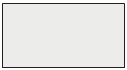 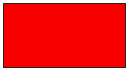 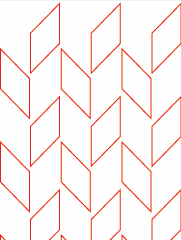 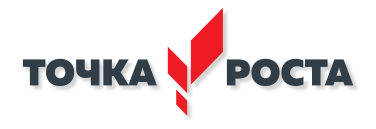 